Publicado en Madrid el 11/06/2024 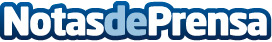 NeoAttack: la agencia que ha cambiado el marketing digital en EspañaLa agencia ha creado un nuevo sitio web para seguir transformando negociosDatos de contacto:Alicia GonzálezAdministración910 612 029Nota de prensa publicada en: https://www.notasdeprensa.es/neoattack-la-agencia-que-ha-cambiado-el Categorias: Comunicación Marketing Emprendedores Digital http://www.notasdeprensa.es